MATEMATYCZNE LODYPokoloruj tyle gałek lodów ile wskazuje kostka3	1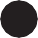 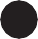 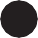 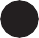 MATEMATYCZNE LODYPokoloruj tyle gałek lodów ile wskazuje kostka4	6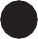 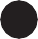 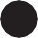 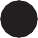 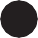 